Информации о проведении виртуальных концертов в 1 квартале 2023 
в рамках реализации проекта Создание условий для популяризации классической музыки на базе МБУ ДО «Детская школа искусств г. Шебекино» («Знакомьтесь, классическая музыка»)В рамках реализации проекта №10094491 «Создание условий для популяризации классической музыки на базе МБУ ДО «Детская школа искусств» г. Шебекино (Знакомьтесь, классическая музыка!») в 1 квартале 2023 года в виртуальном концертном зале МБУ ДО «ДШИ» г. Шебекино состоялось 4 мероприятия: 3 марта – «Оркестр Осипова – детям. Александр Пушкин «Сказка о Царе Султане» (Концертный зал имени П.И. Чайковского); 10 марта – «И классика, и джаз» (Концертный зал имени П.И. Чайковского); 17 марта – «Камерный ансамбль «Солисты Москвы» (Концертный зал имени П.И. Чайковского);18 марта – «Мир русских сказок». Пётр Ершов «Конек-Горбунок» (Концертный зал имени С.В.Рахманинова). Количество присутствующих – 93 человека.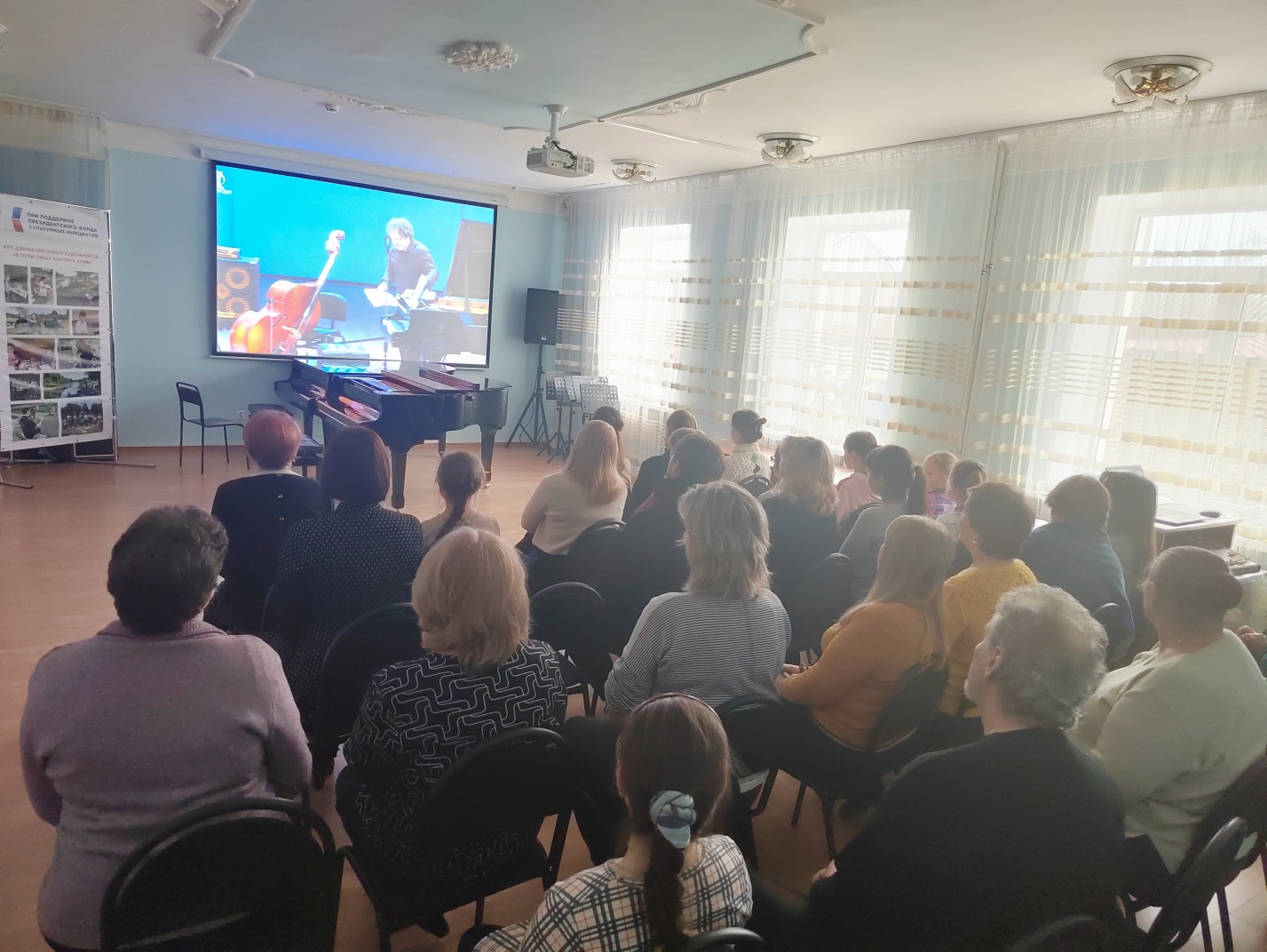 